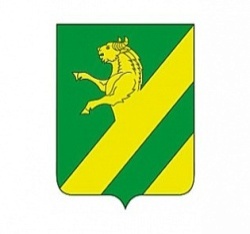 КРАСНОЯРСКИЙ КРАЙАЧИНСКИЙ РАЙОНАДМИНИСТРАЦИЯ  МАЛИНОВСКОГО   СЕЛЬСОВЕТА
   ПОСТАНОВЛЕНИЕ           18.05.2023г                                          п. Малиновка                                  № 50-ПВо исполнение Федерального закона от 02.03.2007 № 25-ФЗ "О муниципальной службе в Российской Федерации", на основании Закона Красноярского края от 24.04.2008 № 5-1565 "Об особенностях правового регулирования муниципальной службы в Красноярском крае", руководствуясь статьями 7, 14, 17, 33, 50 Устава Малиновского сельсовета, ПОСТАНОВЛЯЮ: Признать утратившим силу:- Постановление Главы Малиновского сельсовета от 30.08.2011 № 64-П "Об утверждении Положения о порядке присвоения и сохранения классных чинов муниципальным служащим; -  Постановление от 24.11.2011г. № 96-П о внесении изменений в Постановление от 30.08.2021 № 64-П « Об утверждении Положения о порядке присвоения и сохранения классных чинов муниципальным служащим»- Постановление от 26.01.2012г. № 6-П  о внесении изменений в Постановление о порядке присвоения и сохранения классных чинов муниципальным служащим»3. Постановление вступает в силу с момента подписания и подлежит официальному опубликованию в информационном бюллетене  «Малиновский вестник».4. Контроль за исполнением Постановления оставляю за собой.Глава Малиновского сельсовета                                                                            А.А. Баркунов